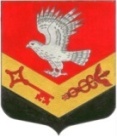 Муниципальное образование«ЗАНЕВСКОЕ   ГОРОДСКОЕ   ПОСЕЛЕНИЕ» Всеволожского муниципального района Ленинградской областиАДМИНИСТРАЦИЯ ПОСТАНОВЛЕНИЕ28.09.2016 г.					                                        		№ 510дер. ЗаневкаО назначении ответственного должностного лицаза организацию взаимодействия органа муниципального жилищного контроля с органом  государственного жилищного надзора Ленинградской области и координацию вопросов, связанных с обеспечением согласованных действий органа государственного жилищного надзора Ленинградской областии органа муниципального жилищного контроляВ соответствии со статьей 20 Жилищного кодекса Российской Федерации, Федеральным законом от 06.10.2003 № 131-ФЗ «Об общих принципах организации местного самоуправления в Российской Федерации», областным законом от 02.07.2013 № 49-оз «О муниципальном жилищном контроле на территории Ленинградской области и взаимодействии органов муниципального жилищного контроля с органом государственного жилищного надзора Ленинградской области»,  администрация муниципального образования «Заневское городское поселение» Всеволожского муниципального района Ленинградской области,ПОСТАНОВЛЯЕТ:            1. Назначить ответственным за организацию взаимодействия органа муниципального жилищного контроля с органом государственного жилищного надзора Ленинградской области и координацию вопросов, связанных с обеспечением согласованных действий органа государственного жилищного надзора Ленинградской области и органа муниципального жилищного контроля заместителя главы администрации по ЖКХ и градостроительству Мыслина С.В.2.  Настоящее постановление подлежит опубликованию в средствах массовой информации и размещению на официальном сайте администрации в сети «Интернет».          4.  Настоящее постановление вступает в силу со дня его подписания.          5. Контроль за исполнением настоящего постановления  оставляю за собой.Глава администрации                                                                               А.В.Гердий